Проєкт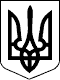 КАБІНЕТ МІНІСТРІВ УКРАЇНИПОСТАНОВАвід			2020 р. №КиївПро внесення змін до Порядку використання коштів, передбачених у державному бюджеті на фінансову підтримку громадських об’єднань ветеранів на виконання загальнодержавних програм (проєктів, заходів), заходи з відвідування військових поховань і військових пам’ятників та з відзначення святкових, пам’ятних та історичних датКабінет Міністрів України постановляє:Внести зміни до Порядку використання коштів, передбачених у державному бюджеті на фінансову підтримку громадських об’єднань ветеранів на виконання загальнодержавних програм (проєктів, заходів), заходи з відвідування військових поховань і військових пам’ятників та з відзначення святкових, пам’ятних та історичних  дат, затвердженого постановою Кабінету Міністрів України від 14 лютого 2018 р. № 156 “Деякі питання надання фінансової підтримки громадським об’єднанням ветеранів” (Офіційний вісник України, 2018 р., № 24, ст. 854 ), виклавши його в новій редакції, що додаються.Прем’єр-міністр України						  Денис ШМИГАЛЬЗАТВЕРДЖЕНОпостановою Кабінету Міністрів Українивід 14 лютого 2018 р. № 156 (в  редакції постанови Кабінету Міністрів України 
від              2020 р.    №           )ПОРЯДОК використання коштів, передбачених у державному бюджеті на фінансову підтримку громадських об’єднань ветеранів на виконання загальнодержавних програм (проєктів, заходів), заходи з відвідування військових поховань і військових пам’ятників та з відзначення святкових, пам’ятних та історичних дат1. Цей Порядок визначає механізм використання коштів, передбачених у державному бюджеті за бюджетною програмою “Фінансова підтримка громадських об’єднань ветеранів на виконання загальнодержавних програм (проєктів, заходів), заходи з відвідування військових поховань і військових пам’ятників та з відзначення святкових, пам’ятних та історичних дат” (далі - бюджетні кошти).2. Головним розпорядником бюджетних коштів та відповідальним виконавцем бюджетної програми є Мінветеранів.3.  У цьому Порядку терміни вживаються у такому значенні:загальнодержавні програми (проєкти, заходи) - провадження проєктної діяльності на території більш як половини областей України, у тому числі м. Києва, та/або забезпечення участі у такій діяльності ветеранів війни та осіб, на яких поширюється чинність Закону України “Про статус ветеранів війни, гарантії їх соціального захисту”, з більш як половини областей України, у тому числі м. Києва;громадські об’єднання ветеранів – неприбуткові громадські організації та спілки, які зареєстровані відповідно до вимог законодавства, та утворені з метою захисту прав і свобод, задоволення суспільних, економічних, соціальних, культурних, та інших інтересів ветеранів війни та осіб, на яких поширюється чинність Закону України “Про статус ветеранів війни, гарантії їх соціального захисту”, та/або які надають послуги ветеранам війни та особам, на яких поширюється чинність Закону України “Про статус ветеранів війни, гарантії їх соціального захисту”.4. Одержувачами бюджетних коштів є громадські об’єднання ветеранів.5.  Бюджетні кошти спрямовуються на:фінансову підтримку громадських об’єднань ветеранів для виконання (реалізації) (далі – реалізація) загальнодержавних програм (проєктів, заходів) (далі – проєкти) – за результатами конкурсу, що проводиться відповідно до вимог Порядку проведення конкурсу з визначення програм (проектів, заходів), розроблених інститутами громадянського суспільства, для виконання (реалізації) яких надається фінансова підтримка, затвердженого постановою Кабінету Міністрів України від 12 жовтня 2011 р. № 1049 (Офіційний вісник України, 2011 p., № 79, ст. 2917; 2016 р., № 23, ст. 919);здійснення Мінветеранів заходів з відвідування військових поховань і військових пам’ятників, відзначення святкових, пам’ятних та історичних дат, реалізацію проєктів щодо вивчення та розвитку ветеранського руху, відповідно до плану, затвердженого Мінветеранів на відповідний рік.6. Розподіл бюджетних коштів на фінансову підтримку громадських об’єднань ветеранів затверджується Мінветеранів.7.  Бюджетні кошти, надані громадським об’єднанням ветеранів, спрямовуються на:1) реалізацію проєктів з урахуванням пріоритетних напрямів і форм їх реалізації, затверджених Мінветеранів на відповідний рік;2) адміністративні витрати громадського об’єднання ветеранів для забезпечення  реалізації проєктів на період їх реалізації;3) витрати на розвиток громадського об’єднання ветеранів.Під час складання конкурсної пропозиції та кошторису витрат на адміністративні витрати та витрати на організаційний розвиток громадського об’єднання ветеранів передбачається не більш як 25 відсотків обсягу бюджетних коштів фінансової підтримки.До періоду реалізації проєкту включається період підготовки звіту, зазначеного у пункті 14 цього Порядку, але не більш як 30 днів з дати завершення реалізації проєкту.8. За рахунок бюджетних коштів, що спрямовуються за напрямами, передбаченими пунктом 7 цього Порядку, можуть здійснюватися:1) витрати на реалізацію проєкту:видатки на оплату послуг і товарів, необхідних для реалізації проєкту, що обумовлені специфікою його реалізації за умови, що такі витрати були зазначені у конкурсній пропозиції, яку визначено переможцем конкурсу. При цьому видатки на оплату зазначених витрат не повинні перевищувати 20 відсотків загального обсягу бюджетних коштів фінансової підтримки, які призначаються для реалізації проєкту, крім видатків на:оплату діяльності (матеріальне заохочення) осіб, які безпосередньо залучені до реалізації проєкту та витрати яких не включені до складу адміністративних витрат;оренду приміщень, території, споруди (чи плата за користування ними) для проведення заходу;художнє та технічне оформлення місць реалізації проєкту;оплату транспортних послуг (у тому числі оренда транспортних засобів);оренду обладнання, оргтехніки;оплату телекомунікаційних та поштових послуг;оплату поліграфічних та інформаційних послуг;придбання канцелярських та господарчих товарів, необхідних для проведення заходів, крім основних засобів;оплату витрат на проїзд та вартості проживання учасників заходу з числа ветеранів війни та осіб, на яких поширюється чинність Закону України “Про статус ветеранів війни, гарантії їх соціального захисту”, та штатних працівників громадського об’єднання ветеранів (які залучені до реалізації проєкту) в межах норм, установлених постановою Кабінету Міністрів України від 2 лютого 2011 р. № 98 “Про суми та склад витрат на відрядження державних службовців, а також інших осіб, що направляються у відрядження підприємствами, установами та організаціями, які повністю або частково утримуються (фінансуються) за рахунок бюджетних коштів” (Офіційний вісник України, 2011 р., № 11, ст. 488);оплату харчування учасників заходу з числа ветеранів війни осіб, на яких поширюється чинність Закону України “Про статус ветеранів війни, гарантії їх соціального захисту”, та штатних працівників громадського об’єднання ветеранів. Грошова добова норма витрат на одну особу на забезпечення харчуванням учасників заходів затверджується Мінветеранів;2) адміністративні витрати громадського об’єднання ветеранів для реалізації проєктів:оплата оренди приміщень у разі відсутності власних приміщень громадських об’єднань ветеранів або наданих їм безоплатно;оплата (відшкодування) комунальних та експлуатаційних послуг;оплата праці (матеріальне заохочення) не більш як трьох штатних працівників у розмірі не більше середньої заробітної плати по Україні за минулий рік;придбання канцелярських товарів;послуги зв’язку та обслуговування оргтехніки;послуги з придбання та використання програмного забезпечення;плата за розрахунково-касове обслуговування та інші послуги банків;оплата бухгалтерських та аудиторських послуг (у разі відсутності бухгалтера);оплата витрат на проїзд, харчування та вартості проживання, пов’язані з відрядженням для штатних працівників, задіяних у виконанні проєкту в межах норм, установлених постановою Кабінету Міністрів України від 2 лютого 2011 р. № 98 “Про суми та склад витрат на відрядження державних службовців, а також інших осіб, що направляються у відрядження підприємствами, установами та організаціями, які повністю або частково утримуються (фінансуються) за рахунок бюджетних коштів” (Офіційний вісник України, 2011 р., № 11, ст. 488);3) витрати на організаційний розвиток громадського об’єднання ветеранів:витрати на підвищення кваліфікації працівників громадського об’єднання ветеранів, в тому числі навчання відповідального за підготовку та проведення тендера (торгів), у разі здійснення закупівлі товарів, робіт і послуг за тендерною процедурою;з розробки, вдосконалення, перекладу вебсайту громадського об’єднання ветеранів, користування хостингом та доменним ім’ям вебсайту.9. Під час здійснення Мінветеранів заходів бюджетні кошти можуть спрямовуватися на:оплату витрат, зазначених у підпункті 1 пункту  8 цього Порядку;здійснення прикладних соціологічних досліджень пов’язаних з розвитком ветеранського руху, моніторингом діяльності громадських об’єднань ветеранів війни, аналізом ефективності державної політики, моніторингом відношення суспільства до ветерана війни, моніторингом суспільної думки щодо ветеранів війни, дослідженнями настроїв і орієнтацій ветеранів різних поколінь, соціально-психологічними факторами стабілізації й інтеграції ветеранів війни до цивільного життя;проведення інформаційних та комунікаційних кампаній з метою інформування населення про реформи, що проводяться  Мінветеранів, а також спрямованих на  формування образу ветерана війни, образу загиблого захисника України, інформування щодо Єдиного державного реєстру ветеранів війни та сервісу “Е-ветеран”, житлових програм, щодо надання статусів, щодо виконання медичного забезпечення ветеранів війни, соціально-професійної адаптації, фізкультурно-спортивної реабілітація та щодо міжнародних спортивних змагань “Ігри Нескорених”, вшанування пам’яті ветеранів війни, національно-патріотичного виховання, співпраці з ветеранськими неурядовими організаціями тощо;оплату витрат на проїзд, харчування та вартості проживання пов’язані з відрядженням представників громадських обєднань ветеранів у рамках реалізації проєктів Мінветеранів в межах норм, установлених постановою Кабінету Міністрів України від 2 лютого 2011 р. № 98 “Про суми та склад витрат на відрядження державних службовців, а також інших осіб, що направляються у відрядження підприємствами, установами та організаціями, які повністю або частково утримуються (фінансуються) за рахунок бюджетних коштів” (Офіційний вісник України, 2011 р., № 11, ст. 488);придбання квіткової продукції (вінків, квітів), сувенірної продукції, призів (якщо їх вартість не перевищує 30 відсотків прожиткового мінімуму для працездатних осіб, встановленого законом на 1 січня року, в якому надається фінансова підтримка), книжок (якщо їх вартість не перевищує 20 відсотків прожиткового мінімуму для працездатних осіб, встановленого законом на 1 січня року, в якому надається фінансова підтримка за одну одиницю товару);оплату послуг із синхронного та послідовного перекладу під час здійснення заходів за участю іноземних делегацій, оренди обладнання, необхідного для надання таких послуг.10. Оплата Мінветеранів витрат, визначених пунктом 9 цього Порядку, здійснюється у розмірах, визначених Мінветеранів.11. Мінветеранів щороку сприяє забезпеченню відзначення святкових, пам’ятних та історичних дат, зокрема:День пам’яті Героїв Крут (29 січня);День вшанування учасників бойових дій на території інших держав 
(15 лютого);День Героїв Небесної Сотні (20 лютого);День українського добровольця (14 березня);День пам’яті та примирення (8 травня);День перемоги над нацизмом у Другій світовій війні (9 травня);День пам’яті жертв політичних репресій (третя неділя травня);День пам’яті захисників України, які загинули в боротьбі за незалежність, суверенітет і територіальну цілісність України (29 серпня);День пам’яті жертв Бабиного Яру (29 вересня);День захисника України (14 жовтня);День пам’яті жертв голодоморів (четверта субота листопада);інших дат, встановлених актами Президента України або Верховної Ради України та пов’язаних з вшануванням ветеранів, захистом незалежності, суверенітету та територіальної цілісності України, формуванням соборності та державності, проголошенням незалежності України.12. Закупівля товарів, робіт і послуг за рахунок бюджетних коштів здійснюється в установленому законом порядку.13. Операції, пов’язані з використанням бюджетних коштів, здійснюються в установленому законодавством порядку.14. Громадські об’єднання ветеранів, які отримали фінансову підтримку за рахунок бюджетних коштів, подають Мінветеранів звіти про реалізацію проєкту згідно з вимогами пункту 27 Порядку проведення конкурсу з визначення програм (проєктів, заходів), розроблених інститутами громадянського суспільства, для виконання (реалізації) яких надається фінансова підтримка, затвердженого постановою Кабінету Міністрів України від 12 жовтня 2011 р. № 1049 (Офіційний вісник України, 2011 p., № 79, ст. 2917; 2016 р., № 23, ст. 919). Звіти про реалізацію проєкту підлягають оприлюдненню на офіційному вебсайті Мінветеранів.Громадські об’єднання ветеранів завершують проєкт публічним представленням результатів та протягом тридцяти календарних днів розміщують звіт про реалізацію проєкту на вебсайті громадського об’єднання ветеранів (за відсутності вебсайту на сторінках громадського об’єднання ветеранів у соціальних мережах).Мінветеранів складає та публікує на офіційному вебсайті календарний план заходів, передбачених в рамках реалізації проєктів, які отримали фінансову підтримку, та за поданням громадських об’єднань ветеранів розміщує на своєму офіційному вебсайті анонс заходу.15. З метою досягнення результатів пріоритетних завдань, визначення результативності та ефективності реалізації проєктів, контролю за цільовим використанням коштів, Мінветеранів здійснює моніторинг та поточне оцінювання проєктів.Моніторинг проводиться протягом усього періоду реалізації проєкту для постійного та системного спостереження, збору інформації щодо стану реалізації проєкту, враховуючи відповідність використання коштів та здійснюваної діяльності умовам, викладеним в договорі про надання фінансової підтримки.В ході моніторингу Мінветеранів встановлює, яким чином громадське об’єднання ветеранів забезпечує проведення заходів проєкту, досягнення очікуваних результатів, оцінює ефективність з точки зору часових, людських, матеріально-технічних, фінансових та інших витрат.Поточне оцінювання проводиться Мінветеранів періодично та вибірково за потреби здійснення системної перевірки стану прогресу щодо досягнення чи відхилення від досягнення очікуваних результатів за проєктом.    Мінветеранів за результатами моніторингу та поточного оцінювання може:надати рекомендації громадському об’єднанню ветеранів щодо змін у реалізації проєкту;врахувати виявлені під час поточного оцінювання проблеми при плануванні форм та розмірів підтримки на наступний період;вимагати у громадського об’єднання ветеранів проміжний звіт про реалізацію проєкту.У разі виявлення істотного порушення умов договору про надання фінансової підтримки, Мінветеранів приймає рішення щодо припинення фінансової підтримки проєкту, результати поточного оцінювання яких не відповідають діяльності, яка встановлена договором про надання фінансової підтримки та повернення коштів наданої фінансової підтримки.Порядок проведення моніторингу та оцінювання реалізації проєктів, які отримують фінансову підтримку за рахунок бюджетних коштів, та залучення до нього представників громадських об’єднань затверджується Мінветеранів.